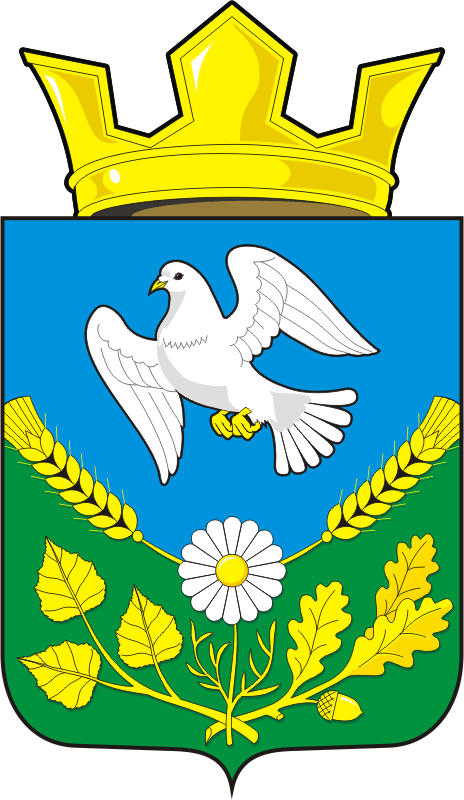 АДМИНИСТРАЦИЯ НАДЕЖДИНСКОГО СЕЛЬСОВЕТА САРАКТАШСКОГО РАЙОНА ОРЕНБУРГСКОЙ ОБЛАСТИП О С Т А Н О В Л Е Н И Е           18.05.2020 г.	                                    с. Надеждинка                             № 38-п«О внесении изменений в постановление администрации от 06.04.2020 г. № 26-п»В соответствии с распоряжением Губернатора Оренбургской области от 04.02.2020 № 30-р «О мерах по предупреждению завоза и распространения новой коронавирусной инфекции в Оренбургской области», с целью предупреждения распространения заболеваемости новой коронавирусной инфекцией на территории муниципального образования Надеждинский сельсовет Саракташского района и на основании представления прокуратуры о санитарно-эпидемиологическом благополучии населения Внести в план организационных, санитарно-противоэпидемических (профилактических) мероприятий по предупреждению завоза и распространения новой коронавирусной инфекции на территории муниципального образования Надеждинский сельсовет Саракташского района пункт 11, 12 (в приложение № 2)2. Настоящее постановление вступает в силу со дня его подписания.3. Контроль за исполнением постановления  оставляю  за собой.Глава Надеждинского сельсовета                                                       О.А.Тимко                                                     Разослано: членам комиссии, администрации района, прокуратуре, в дело.11.Формирование и отработка списка граждан, прибывших из территорий, где зарегистрированы случаи коронавирусной инфекции Ежедневно-Администрация МО Надеждинский сельсовет Тимко О.А.,- Андрейчева Н.И. /зав. ФАП/,-Булавкина Н.В./зав.ФАП/12.Вручение постановления администрации района и уведомления о соблюдении режима изоляции гражданам, прибывшим из других регионов на территорию МО Надеждинский сельсоветПо мере прибытия-Администрация МО Надеждинский сельсовет Тимко О.А.,специалист сельсовета  - Яковлева Ю.Л.